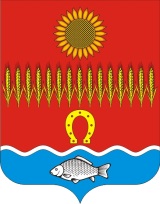 АДМИНИСТРАЦИЯ  СОВЕТИНСКОГО СЕЛЬСКОГО ПОСЕЛЕНИЯ                                                      Неклиновский район Ростовская область	    ПОСТАНОВЛЕНИЕ                                                              сл.Советка04.12. 2023г.                	                                   № 60В соответствии с Федеральным законом от 21 декабря 2001 г. № 178-ФЗ «О приватизации государственного и муниципального имущества», решением Собрания депутатов Советинского сельского поселения от 16.05.2016 № 150 «О принятии Положения о порядке планирования приватизации муниципального имущества муниципального образования «Советинское сельское поселение» (в редакции от 30.07.2020 № 161, от 22.03.2019г. № 122), постановлением Правительства Российской Федерации от 27 августа 2012 г. № 860 «Об организации и проведении продажи государственного или муниципального имущества в электронной форме», во исполнение решения Собрания депутатов Советинского сельского поселения от  23 декабря 2022 года № 58 «О прогнозном плане (программе приватизации муниципального имущества Советинского сельского поселения на 2023 год и на плановый период 2024 и 2025 годов» , руководствуясь Уставом муниципального образования «Советинское сельское поселение», Администрация Советинского сельского поселения постановляет:1. Специалисту по муниципальному имуществу и земельным отношениям обеспечить:1.1. Проведение торгов в форме электронного аукциона по продаже муниципального имущества: Сооружение, назначение: иное сооружение (Воздушные электрические сети). Протяженность:875 м. кадастровый номер: 61:26:0200401:42,  Сооружение, назначение: иное сооружение (КТП), общая площадь: 1,5 кв.м. литер:Е, кадастровый: 61:26:0200401:43. Расположенные по адресу: Россия, Ростовская область, Неклиновский район, х.Кузьминка.    начальная цена продажи:   157000    рублей, задаток  10% - 15700,00    рублей, шаг аукциона 5% - 7850,00 рублей.  1.2. Извещение о проведении торгов разместить на официальном сайте Российской Федерации в информационно-телекоммуникационной сети «Интернет» для размещения информации о проведении торгов, определенном Правительством Российской Федерации www.//torgi.gov.ru/, на официальном сайте Администрации Советинского сельского поселения  http://sovetinskoe-sp.ru/согласно п. 1.1 настоящего постановления.2. Постановление № 51 от 16.11.2023г. администрации Советинского сельского поселения «О проведении торгов в форме электронного аукциона по продаже муниципального имущества» признать утратившим силу.3. Контроль  за  выполнением данного постановления оставляю за собой. Глава АдминистрацииСоветинского сельского поселения                                                З.Д.ДаливаловПостановление выносит специалист по  земельным иимущественным отношениямО проведении торгов в форме электронного аукционапо продаже муниципального имущества 